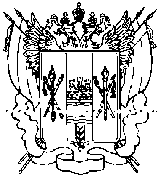 Ростовская областьРемонтненский районАдминистрация  Кормовского сельского поселенияП О С Т А Н О В Л Е Н И Е12.12.2014                                      № 139                                           с.КормовоеОб утверждении муниципальногорезерва управленческих кадров Кормовского сельского поселения на 2015 год          В целях совершенствования муниципального управления, создания единой системы формирования и подготовки муниципального резерва управленческих кадров и в соответствии с постановлениями  Администрации  Кормовского сельского поселения № 94  от 30. 12. 2010 г. «О формировании и подготовке муниципального резерва управленческих кадров Кормовского сельского поселения Ремонтненского района», № 11  от 03. 03. 2010 г. «Об утверждении перечня руководящих должностей в сфере муниципального управления, на которые формируется муниципальный резерв управленческих кадров Администрации Кормовского сельского поселения Ремонтненского района»          ПОСТАНОВЛЯЮ:1. Утвердить список муниципального резерва управленческих кадров Администрации Кормовского сельского поселения Ремонтненского района на 2015 год согласно приложению. 2. Постановление вступает в силу со дня его официального обнародования. 3. Контроль за исполнением постановления оставляю за собой.     Глава Кормовского     сельского поселения                                               Е.И.ПасечниковПриложение к постановлению АдминистрацииКормовского сельского поселенияот 12. 12. 2014 г. № 139СПИСОКмуниципального резерва управленческих кадровАдминистрации Кормовского сельского поселения на 2015 годФ.И.О.Дата рожденияДолжностьМестоработыСикаренко Вячеслав Владимирович25.03.1973Ведущий специалист -экономистАдминистрация Кормовского сельского поселенияПасько Олег Викторович19.09.1970Индивидуаль-ный предпринима-тельЮхнов Владимир Михайлович22.04.1966Индивидуаль-ный предпринима-тельМаяцкая Галина Александровна18.10.1965Руководитель клубного формированияМКУК Кормовский СДКПорублева Наталья Александровна08.02.1980Учитель начальных классовМБОУ «Кормовская СОШ»Сарычева Елизавета Эдуардовна03.05.1969ПочтальонОПС Кормовое Зимовниковского почтамтаПлугина Ирина Васильевна28.08.1979Социальный работникМБУ ЦСОМуштатенко Сергей Иванович15.07.1970 Старший энергетикКолхоз «Кормовое»Попов Геннадий Петрович25.07.1973экскаваторщикМУПП «Гарант»»